Publicado en  el 04/01/2017 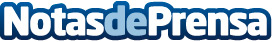 Super Mario Run, un éxito a mediasLas cifras de Super Mario Run están por encima del resto de juegos en el móvil, pero por debajo de lo esperado para la primera IP de Nintendo en smarphonesDatos de contacto:Nota de prensa publicada en: https://www.notasdeprensa.es/super-mario-run-un-exito-a-medias Categorias: Juegos Entretenimiento E-Commerce Dispositivos móviles http://www.notasdeprensa.es